	         Plán činnosti – únor 2018            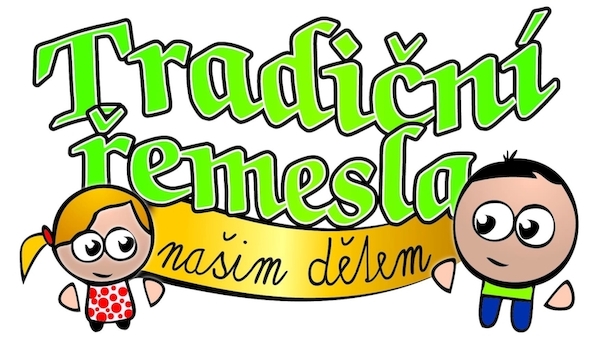 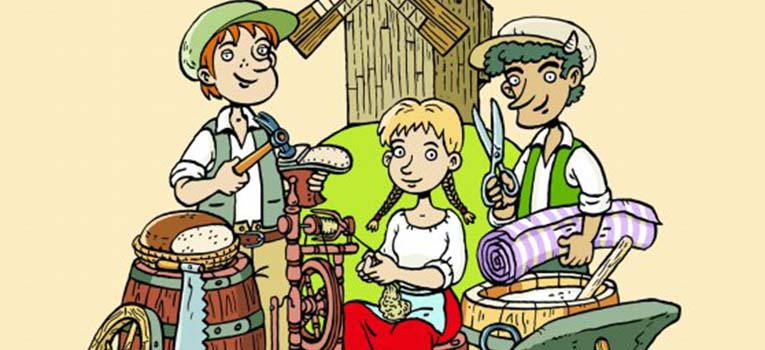 DatumČasMístoObsahPartnerVstupnéZodp.5. 2.PrůběžněVe třídáchPodtéma: „Bez práce nejsou koláče“Pg. pracovnice7.- 20. 2.PrůběžněTř. SluníčekPraxe Hany Zacpálkové(Projekt – „Moje zdraví“- 12. – 16. 2. 2018) Hostující praktikantka SPgŠ KrnovI. Šťastná7. 2.9,30SVČ DUHAHra na djembe – africké bubny (pro předškolní děti)- předšk. dětiMgr. FačievicováJ. Matlochová8. 2.10,30Tř. Včeliček„Písničkový slabikář – řemesla“ - divadloIvan Urbánek40,-A. Obzinová13. – 16.2. 13,30 – 16,30MiroslavLyžařský výcvikFreetima projekt s.r.o.1450,-J. Matlochová19. 2.PrůběžněVe třídáchPodtéma: „Tancuj, tancuj medvěde“Pg. pracovnice19. 2.V průběhu dneMŠTInkasní platby – BřezenČeská spořitelna, rodičeL. Pecinová20. 2.10,00ZŠ PrůchodníNávštěva v 1. tř. ZŠ – předšk. dětiZŠ JeseníkI. Šťastná22. 2.9,30Průvod městemMasopustní průvodDomov důchodcůPg.pracovnice23. 2.DopoledneTř. VčeličekMasopustní karneval – pochování basyDětiPg. pracovnice26. 26,48 – 9:0011,00 – 16,00MŠTPlatby v hotovosti – BřezenZák. zástupciL. Pecinová27. 2.6,48 – 9,0011,00 – 16,00MŠDPlatby v hotovosti – BřezenZák. zástupciL. PecinováPřipravujeme 2.3. DopoledneVe třídách„Kopretinkový jarmark“ – finanční gramotnostDětiPg. Pracovnice5. – 9. 3.Budou v ZŠ jarní prázdniny